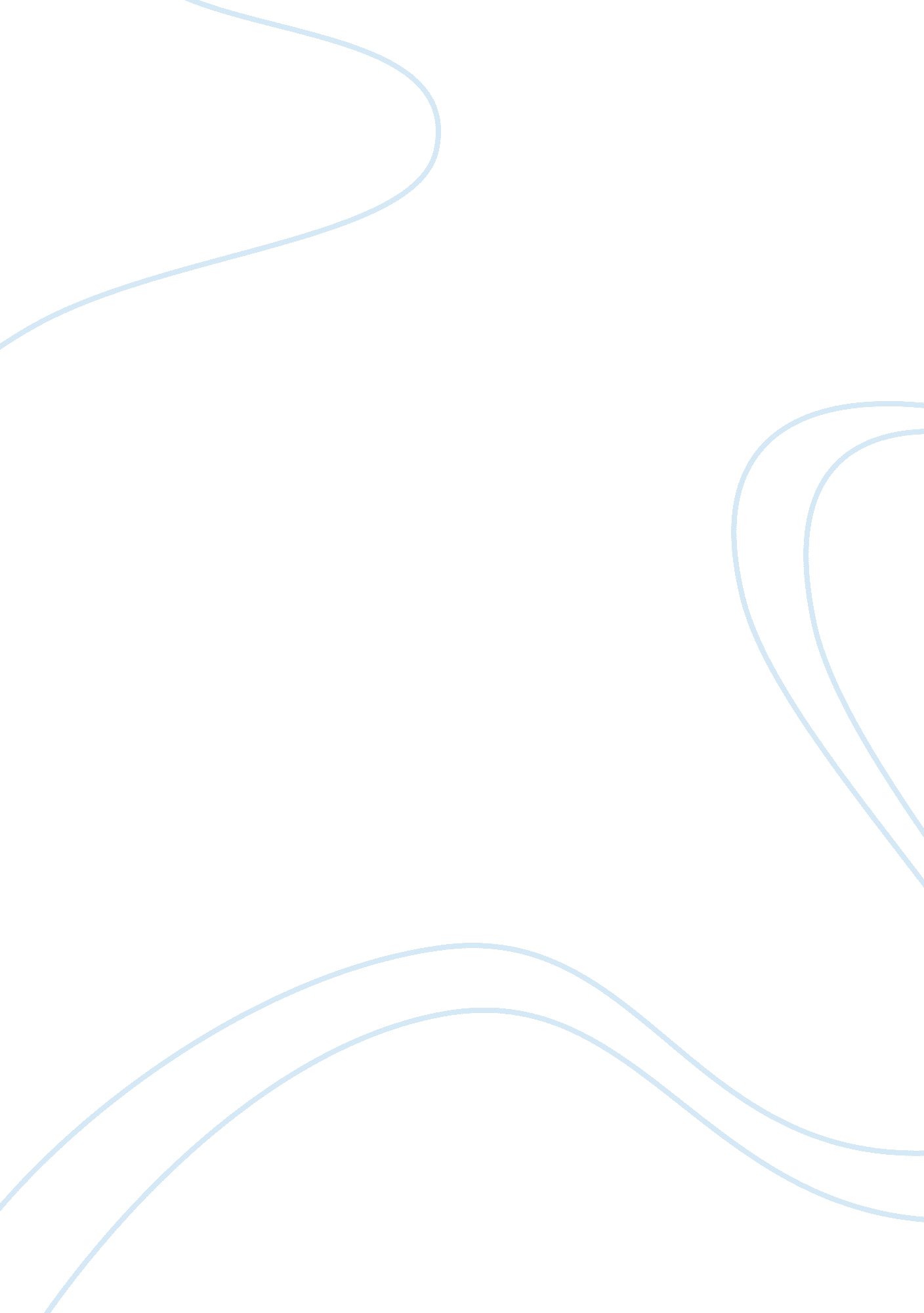 The battle of saratogaHistory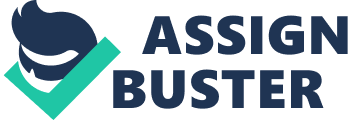 The British combatants included a total of 5000 individuals of different nationalities. Some amongst them were Indians while there were also a considerable number of Canadian and Brunswickers combatants in the British force. Americans were more than twice the British combatants in number. The American combatants were somewhere between 12000 and 14000 in number. People assuming different roles in the British forces wore different dresses e. g. the battalion company men wore tricorne hats, the light company wore leather caps whereas the grenadiers showed up in bearskin caps. People on either side of the battle were equipped with guns and muskets. A vast majority of the troops from Virginia and Pennsylvania in general and Morgan’s people, in particular, possessed big rifled weapons. In the end, the Burgoyne’s troops were forced to surrender by the American troops. 